SEMANA DEL 14 AL 19 DE MAYOSEMANA 17VALOR: EL AMOR Y RESPETOA LAS MADRES, A LA VIRGEN MARÍA Y A  MIS MAESTROSOBSERVACIONES: Los padres de familia deben ser garantes del cumplimiento de los compromisos académicos de sus hijos y de su preparación para que el proceso de evaluación tenga los mejores resultados. Controlar los tiempos del estudiante entre el merecido descanso y el tiempo que se debe dedicar al estudio.Inician evaluaciones de período: Educación física, Religión, Artística, Ed. Ética, Lectura Crítica, Tecnología e informática  y valores humanos.Cronograma de evaluaciones del las áreas del Núcleo Común. La evaluación en primaria se hace del 28 al 2 de junio.Los padres y/o acudientes pueden consultar el seguimiento académico de sus hijos en la página www.iende.edu.co ; sii observan dificultades favor pedir cita a los maestros a través del cuaderno de comunicaciones. También pueden dirigirse a las coordinaciones.Se realizan actividades de práctica pedagógica y alfabetización.Favor estar pendientes de la asistencia a las zonas de acompañamiento y los aseos de las aulas de clase, el cuidado de todos los bienes y enceres que usamos en calidad de préstamo.Seguimiento a las contribuciones y carpeta de evidencias de los maestros del 1278 (Anexo 2 y 5)Gracias  a todos por el apoyo y acompañamiento en las diferentes actividades institucionales.PEDRO ALONSO RIVERA BUSTAMANTERECTOR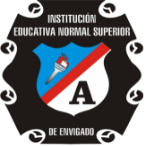 INSTITUCION EDUCATIVA ESCUELA NORMALSUPERIOR DE ENVIGADO CRONOGRAMA 2018FECHAACTIVIDADASISTENTESHORALUGARRESPONSABLESLUNES14FESTIVOFESTIVOFESTIVOFESTIVOFESTIVOMARTES15DÍA CLÁSICO DEL MAESTRODÍA CLÁSICO DEL MAESTRODÍA CLÁSICO DEL MAESTRODÍA CLÁSICO DEL MAESTRODÍA CLÁSICO DEL MAESTROMIÉRCOLES 16Celebración del Día E : reflexión sobre la excelencia y calidad educativa en el cuatrenio.PersoneraRep.de estudiantesRep. de grupo de 4° hasta grado 11°Maestros en FormaciónAso-PadresConsejo de padresDocentesDirectivos docentesAdministrativosGrupos ONDASRED-MENASemillero RobóticaSemillero FilosofíaNORMUN7:00 a.m.a1:00p.m.SedeMarcelianoVélez BarrenecheRectorCoordinadoresMaestrosSemestre .IVJUEVES 17Del 17 al 23: Evaluaciones de áreas que NO son del núcleo común.Estudiantes de todos los grados y nivelesJornada escolar y/o plataforma virtualAulas de claseEstudiantes  AcudientesMaestrosJUEVES 17Taller socialización de riesgosComité de calidadSGC10:30 a 1:30 p.m.RectoríaRectorJUEVES 17Semillero de filosofíaIntegrantes2:00 p.m.AuditorioMiguel AlborLuis.F Pérez.JUEVES 17Reunión Orientadores EscolaresOrientadora Diana  Quintero2:00 a 5:00 p.m.Sala de Juntas de SESecretaría de Educación JUEVES 17Sexto encuentro de líderes pedagógicos y coord. académicosGloria C. Marín Coor. Académica7:30 a 12:30 p.m.Biblioteca Débora ArangoP.3 sala 1Secretaría de Ed.UPBVIERNES 18 DE MAYOComité OperativoIntegrantes11:30 a.m.RectoríaRectorVIERNES 18 DE MAYOSemillero de filosofíaIntegrantes2:00 p.m.AuditorioMiguel AlborLuis.F Pérez.VIERNES 18 DE MAYOPre-Saber Grados 11° y10.32:00 a 6:00 p.m.Aulas de claseUdeAMaestros NormalVIERNES 18 DE MAYOAsamblea de JuventudLíderes EstudiantilesUn grupo de Media8:00 a 3:00p.m.Biblioteca Débora ArangoP.3 sala 1Secretaría de Educación.SABADO 19 DE MAYOProyecto semillas de Paz Alumnos interesados 3:00 pm Centro Atardecer Líderes del proyecto FECHAACTIVIDADOBSERVACIONESMayo  24JuevesEvaluación Orientación Vocacional en 6°sEvaluación Cultura Pedagógica en 7°sEvaluación Seminario de Observación y Escritura en 8°sEvaluación Investigación en 9°sEvaluación Fundamentación Pedagógica 10° y 11°2da.hora de clase2da.hora de clase2da hora de clase2da.hora de clase2da.hora de claseMayo 25ViernesEvaluación SocialesEvaluación de Filosofía2da.  hora de clase3ra. hora de claseMayo 28LunesEvaluación de Ciencias NaturalesEvaluación de Química Evaluación Didáctica 10° y 11°2da.  hora de clase2ra. hora de clase3ta.hora de claseMayo 29MartesEvaluación de InglésEvaluación de lenguaje2da.  hora de clase3ra. hora de claseMayo 30MiércolesEvaluación MatemáticasEvaluación Estadística/geometría2da.  hora de clase3ra. hora de claseMayo 31JuevesEvaluación de Economía y Política Evaluación Física2da.  hora de clase3ra. hora de claseJunio 1ViernesEvaluación Práctica Pedagógica 10° y 11° Evaluación Lectura Crítica2da.  hora de clase3ra. hora de claseMayo 28 al 1de Junio Evaluaciones finales de los maestros en formación del PFCResponsables maestros formadores.